To be completed by the Internship Supervisor ((Assistant/Associate) Professor at Radboudumc/RU).Internship Supervisors are requested to consult the MMD guidelines for the written report before assessment.This form needs to be uploaded to Osiris Case within 3 weeks after the student submitted the written report to Osiris Case.Preferably the student meets the Internship Supervisor to receive feedback on the grading; the student will be able to view the assessment via Osiris Case and can make an appointment with the Internship Supervisor to receive feedback.Technical questions during the upload/assessment in Osiris Case need to be sent to: osiriscasesupport.rha@radboudumc.nl Assessment Research Training Period 1 is assessed by the Internship Supervisor (who assesses professional attitude and activities, oral presentation and written report) and the External Assessor (who assesses the written report). Final grade Research Training Period 1 is calculated as follows:40% Assessment of the student’s professional attitude and activities during Research Training Period by Internship Supervisor10% Oral presentation graded by Internship Supervisor 15% Assessment of written report by Internship Supervisor*35% Assessment of written report by External Assessor*In order to pass Research Training Period 1, all components included in the final grade of parts A-D should be graded 5.5 or higher. This minimum grade does not count for the individual items/boxes which help to count towards the final grade of parts A-D.*In case of a difference in written report grade by Internship Supervisor and External Assessor of more than 1.0, a third assessor will be appointed by the Board of Examiners. The final grade of the written report will then be the average of the three grades.Check if mandatory paragraphs are present in the reportPart A. Assessment of the student’s professional attitude and activities during Research Training PeriodFinal grade part A. Assessment of the student’s professional attitude and activities during Research Training PeriodPart B. Oral presentation Grade part B. Oral presentationPart C. Assessment of written reportFinal grade part C. Assessment of written reportSignature of Internship Supervisor (not daily supervisor)	Date:Assessment form Internship Supervisor Research Training Period 1 MSc Molecular Mechanisms of Disease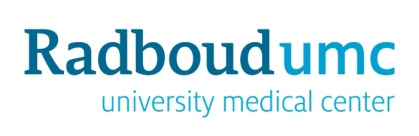 Name and initials studentName and initials studentName and initials studentName and initials studentName and initials studentName and initials studentName and initials studentName and initials studentName and initials studentName and initials studentName and initials studentName and initials studentName and initials studentName and initials studentName and initials studentName and initials studentName and initials studentName and initials studentName and initials studentName and initials studentName and initials studentName and initials studentName and initials studentStudent numberStudent numberStudent numberStudent numberStudent numberStudent numberStudent numberStudent numberStudent numberStudent numberTitle of Research Training PeriodTitle of Research Training PeriodTitle of Research Training PeriodTitle of Research Training PeriodTitle of Research Training PeriodTitle of Research Training PeriodTitle of Research Training PeriodTitle of Research Training PeriodTitle of Research Training PeriodTitle of Research Training PeriodStart date(dd-mm-yyyy)Start date(dd-mm-yyyy)Start date(dd-mm-yyyy)Start date(dd-mm-yyyy)Start date(dd-mm-yyyy)Start date(dd-mm-yyyy)End date(dd-mm-yyyy)End date(dd-mm-yyyy)End date(dd-mm-yyyy)End date(dd-mm-yyyy)End date(dd-mm-yyyy)End date(dd-mm-yyyy) Total number of weeks Total number of weeks Total number of weeks Total number of weeks Total number of weeks Total number of weeks Total number of weeksSubmission date of written reportSubmission date of written reportSubmission date of written reportSubmission date of written reportSubmission date of written reportSubmission date of written report     weeks / 30.0 EC      weeks / 30.0 EC      weeks / 30.0 EC      weeks / 30.0 EC      weeks / 30.0 EC      weeks / 30.0 EC      weeks / 30.0 EC Host department, instituteHost department, instituteHost department, instituteHost department, instituteHost department, instituteHost department, instituteHost department, instituteHost department, instituteHost department, instituteHost department, instituteHost department, instituteHost department, instituteHost department, institute Name Internship Supervisor/e-mail address Internship Supervisor  Name Internship Supervisor/e-mail address Internship Supervisor  Name Internship Supervisor/e-mail address Internship Supervisor  Name Internship Supervisor/e-mail address Internship Supervisor  Name Internship Supervisor/e-mail address Internship Supervisor  Name Internship Supervisor/e-mail address Internship Supervisor  Name Internship Supervisor/e-mail address Internship Supervisor  Name Internship Supervisor/e-mail address Internship Supervisor  Name Internship Supervisor/e-mail address Internship Supervisor  Name Internship Supervisor/e-mail address Internship Supervisor  Name Internship Supervisor/e-mail address Internship Supervisor  Name Internship Supervisor/e-mail address Internship Supervisor  Name Internship Supervisor/e-mail address Internship Supervisor  Name Internship Supervisor/e-mail address Internship Supervisor  Name Internship Supervisor/e-mail address Internship Supervisor  Name Internship Supervisor/e-mail address Internship Supervisor  Name Internship Supervisor/e-mail address Internship Supervisor  Name Internship Supervisor/e-mail address Internship Supervisor  Name Internship Supervisor/e-mail address Internship Supervisor  Name Internship Supervisor/e-mail address Internship Supervisor  Name Internship Supervisor/e-mail address Internship Supervisor  Name Internship Supervisor/e-mail address Internship Supervisor  Name Internship Supervisor/e-mail address Internship Supervisor  Name Internship Supervisor/e-mail address Internship Supervisor  Name Internship Supervisor/e-mail address Internship Supervisor  Name Internship Supervisor/e-mail address Internship Supervisor  Name Internship Supervisor/e-mail address Internship Supervisor  Name Internship Supervisor/e-mail address Internship Supervisor  Name Internship Supervisor/e-mail address Internship Supervisor  Name Internship Supervisor/e-mail address Internship Supervisor  Name Internship Supervisor/e-mail address Internship Supervisor  Name Internship Supervisor/e-mail address Internship Supervisor  Name Internship Supervisor/e-mail address Internship Supervisor  Name Internship Supervisor/e-mail address Internship Supervisor Is the translational paragraph present in the report?If this paragraph is missing the report cannot be graded and needs to be resubmitted with the translational paragraph included.Is the translational paragraph present in the report?If this paragraph is missing the report cannot be graded and needs to be resubmitted with the translational paragraph included.Is the translational paragraph present in the report?If this paragraph is missing the report cannot be graded and needs to be resubmitted with the translational paragraph included.Yes No No Is the statement on research data management present in the report?Is the statement on research data management present in the report?Is the statement on research data management present in the report?Yes No No If this statement is missing the report cannot be graded and needs to be resubmitted with the statement included.Check the plagiarism reportDoes the Urkund similarity report give rise to suspicions of potential plagiarism/fraud? If the answer is yes please contact the Board of Examiners for further instructions.Yes No General – weight 10% of part A123456778910Interest in scientific context of research topicInteraction with colleaguesAttendance, participation and enthusiasmGrade General Assessment of the student’s performance on “General”. Grade (1-10; half grades are possible).Grade General Assessment of the student’s performance on “General”. Grade (1-10; half grades are possible).Grade General Assessment of the student’s performance on “General”. Grade (1-10; half grades are possible).Grade General Assessment of the student’s performance on “General”. Grade (1-10; half grades are possible).Grade General Assessment of the student’s performance on “General”. Grade (1-10; half grades are possible).Grade General Assessment of the student’s performance on “General”. Grade (1-10; half grades are possible).Grade General Assessment of the student’s performance on “General”. Grade (1-10; half grades are possible).Grade General Assessment of the student’s performance on “General”. Grade (1-10; half grades are possible).Motivation Motivation Motivation Motivation Motivation Motivation Motivation Motivation Motivation Motivation Motivation Motivation Research skills – weight 40% of part A                      123456788910Practical skillsThoroughness in the design of research activitiesDocumentation of resultsSelf-sufficiency in research activitiesEfficiency and organisation skillsGrade Research skillsAssessment of the student’s performance on “Research skills”. Grade (1-10; half grades are possible).Grade Research skillsAssessment of the student’s performance on “Research skills”. Grade (1-10; half grades are possible).Grade Research skillsAssessment of the student’s performance on “Research skills”. Grade (1-10; half grades are possible).Grade Research skillsAssessment of the student’s performance on “Research skills”. Grade (1-10; half grades are possible).Grade Research skillsAssessment of the student’s performance on “Research skills”. Grade (1-10; half grades are possible).Grade Research skillsAssessment of the student’s performance on “Research skills”. Grade (1-10; half grades are possible).Grade Research skillsAssessment of the student’s performance on “Research skills”. Grade (1-10; half grades are possible).Grade Research skillsAssessment of the student’s performance on “Research skills”. Grade (1-10; half grades are possible).Grade Research skillsAssessment of the student’s performance on “Research skills”. Grade (1-10; half grades are possible).MotivationMotivationMotivationMotivationMotivationMotivationMotivationMotivationMotivationMotivationMotivationMotivationCritical thinking – weight 50% of part A123456788910Independence and critical reflection of experimental design and data analysisAbility to place research results in developments in the fieldAcquisition of topic-specific knowledgeUse of literatureGrade Critical thinkingAssessment of the student’s performance on “Critical thinking”. Grade (1-10; half grades are possible).Grade Critical thinkingAssessment of the student’s performance on “Critical thinking”. Grade (1-10; half grades are possible).Grade Critical thinkingAssessment of the student’s performance on “Critical thinking”. Grade (1-10; half grades are possible).Grade Critical thinkingAssessment of the student’s performance on “Critical thinking”. Grade (1-10; half grades are possible).Grade Critical thinkingAssessment of the student’s performance on “Critical thinking”. Grade (1-10; half grades are possible).Grade Critical thinkingAssessment of the student’s performance on “Critical thinking”. Grade (1-10; half grades are possible).Grade Critical thinkingAssessment of the student’s performance on “Critical thinking”. Grade (1-10; half grades are possible).Grade Critical thinkingAssessment of the student’s performance on “Critical thinking”. Grade (1-10; half grades are possible).Grade Critical thinkingAssessment of the student’s performance on “Critical thinking”. Grade (1-10; half grades are possible).MotivationMotivationMotivationMotivationMotivationMotivationMotivationMotivationMotivationMotivationMotivationMotivation10% General plus 40% Research skills plus 50% Critical thinking Overall assessment of the student’s professional attitude and activities during the Research Training Period. Please calculate from the scores as given above (10% General plus 40% Research skills plus 50% Critical thinking) and round to a grade 1-10, with possible half grades (e.g. 6.5 or 7.5). 6=sufficient, 7=fair, 8=good, 9=excellent, 10=exceptional.Final grade part AMotivationMotivation12345678910Scientific quality of presentationQuality of slides of presentationVerbal presentation skillsQuality of discussionOverall assessment of the Oral presentation. Grade (1-10)Half grades are possible (e.g. 6.5 or 7.5). 6=sufficient, 7=fair, 8=good, 9=excellent, 10=exceptional.Final grade part BMotivationMotivationReport form and structure - weight 20% of part C123456778910Overall quality of the report’s layoutVisual quality of figures and tables (eg. layout, setup, size)Appropriate legends of figures/tablesOverall writing skills and grammar use*Academic writing style and coherence**The use of generative AI tools is not part of the assessmentGrade Report form and structureAssessment of the student’s performance on “Report form and structure”. Grade (1-10; half grades are possible).Grade Report form and structureAssessment of the student’s performance on “Report form and structure”. Grade (1-10; half grades are possible).Grade Report form and structureAssessment of the student’s performance on “Report form and structure”. Grade (1-10; half grades are possible).Grade Report form and structureAssessment of the student’s performance on “Report form and structure”. Grade (1-10; half grades are possible).Grade Report form and structureAssessment of the student’s performance on “Report form and structure”. Grade (1-10; half grades are possible).Grade Report form and structureAssessment of the student’s performance on “Report form and structure”. Grade (1-10; half grades are possible).Grade Report form and structureAssessment of the student’s performance on “Report form and structure”. Grade (1-10; half grades are possible).Grade Report form and structureAssessment of the student’s performance on “Report form and structure”. Grade (1-10; half grades are possible).MotivationMotivationMotivationMotivationMotivationMotivationMotivationMotivationMotivationMotivationMotivationMotivationReport content – weight 80% of part C123456778910Quality of the abstractIntroduction covers all relevant aspects in sufficient depthResearch question follows logically from introductionDescription of the research materials and methodsDescription and justification of the data analysisDescription and interpretation of the resultsQuality of figures and tables (content)Critical discussion of resultsPlacement of results in the fieldTranslational paragraph gives a realistic perspective on future impactCorrect citations / referencesGrade Report contentAssessment of the student’s performance on “Report content”. Grade (1-10; half grades are possible).Grade Report contentAssessment of the student’s performance on “Report content”. Grade (1-10; half grades are possible).Grade Report contentAssessment of the student’s performance on “Report content”. Grade (1-10; half grades are possible).Grade Report contentAssessment of the student’s performance on “Report content”. Grade (1-10; half grades are possible).Grade Report contentAssessment of the student’s performance on “Report content”. Grade (1-10; half grades are possible).Grade Report contentAssessment of the student’s performance on “Report content”. Grade (1-10; half grades are possible).Grade Report contentAssessment of the student’s performance on “Report content”. Grade (1-10; half grades are possible).Grade Report contentAssessment of the student’s performance on “Report content”. Grade (1-10; half grades are possible).MotivationMotivationMotivationMotivationMotivationMotivationMotivationMotivationMotivationMotivationMotivationMotivation20% Report form and structure plus 80% Report contentOverall assessment of the student’s written report. Please calculate from the scores as given above (20% Report form and structure plus 80% Report content) and round to a grade 1-10, with possible half grades (e.g. 6.5 or 7.5). 6=sufficient, 7=fair, 8=good, 9=excellent, 10=exceptional. Final grade part CMotivationMotivation